SÍNTESEFórum de discussão Semana 1|Ser Estudante Online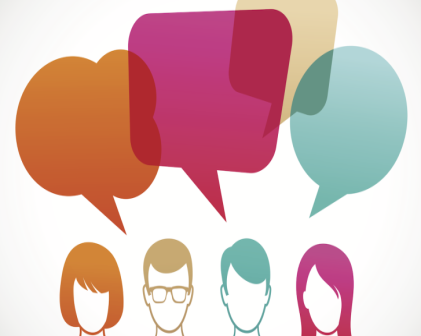 A comunicação em ambiente virtual é diferente da comunicação presencial. Quais são as grandes diferenças?Relativamente a esta questão, foram discutidas e propostas duas abordagens: por um lado, e com maior relevo, desenvolveu-se uma leitura das diferenças a partir da sugestão de traçar um quadro de vantagens e desvantagens/pontos fortes e pontos fracos da comunicação em ambiente virtual; por outro, refletiu-se sobre o caráter neutro do termo “diferença” e concluiu-se que a ideia da construção de tabelas  que apresentam vantagens e desvantagens da comunicação virtual versus presencial por vezes esquecem realidades diferenciadas e muito subjetivas.Das várias ideias partilhadas, percebeu-se que as grandes diferenças entre a comunicação em ambiente virtual e comunicação presencial residem em dois elementos centrais: gestão do tempo e forma de comunicação”.Tempo: A assincronia - considerado um ponto forte da comunicação em ambiente virtual: não há necessidade de estar todos ao mesmo tempo; há maior tempo de reflexão/ponderação/preparação na construção do discurso/ sobre a temática (vários); com pontos fracos como, por exemplo, a possibilidade de maior ocorrência de redundância de comentário (vários) e de menor espontaneidade; mas, também, diferente da modalidade presencial, o tempo passa a ser flexível uma vez que o estudante é quem decide o momento e a forma de administrá-lo. No entanto, nesse espaço de liberdade tem de ser dar destaque ao fator professor e contrato de aprendizagem, já que são estes elementos que no processo de aprendizagem mobilizam e orientam todo o trabalho do aluno.Forma: Linguagem verbal vs não verbal. – Considerada predominantemente escrita, em ambiente virtual e em contexto de formação à distância/eLearning, salientou-se a diferença na expressão das emoções e/ou expressão/manifestação da linguagem não-verbal (facial, entre outras), permanecendo, ainda vincada, a dúvida de esta(s) sere(m) mais pobre na comunicação online. Considerou-se ainda assim que o uso das emoticons nos permite  revelar a "nossa presença social" aquando da intervenção, deixando mostrar o nosso estado ou reforçando mais o que pretendemos transmitir, dando-lhes um toque mais pessoal!Como tirar partido da comunicação num Fórum de Discussão? Foram iniciados dois tópicos sobre este assunto e tal aconteceu, provavelmente, porque o primeiro tópico iniciado tinha um título muito genérico.Das várias participações, retiram-se os seguintes aspetos que podem ajudar a tornar as discussões em fóruns mais produtivas e a serem espaços onde se promova "a comunicação “todos-todos”, dialógica, na qual os elementos são complementares, em a co-criação da comunicação e da aprendizagem" (Silva, 2002):- Centrar os comentários no(s) tema(s) em debate evitando derivar para questões acessórias ou mesmo irrelevantes de forma a que que os fios da discussão possam ser fluidos, mais ricos, mais articulados e mais dotados de sentido em vez de dispersos. Só se deverão abrir novos temas quando vão ser abordados, efetivamente, novos temas.- Ler o(s) tema(s) e respetivos comentários, refletir e complementar, resumir, questionar, partilhar, refletir, exemplificar num comentário resposta;- Ser assertivo, usando um tom construtivo, dialogante e empático.- Evitar mensagens longas uma vez que se torna difícil a sua leitura e respetivo comentário.- Participar o mais cedo possível.Em suma, e em essência, a construção do diálogo deve se dar na construção de uma consciência coletiva para fortalecer a construção coletiva do conhecimento. É preciso que cada estudante trabalhe em prol do fortalecimento das redes e das interações.3.Como é que um formando online deve gerir o seu tempo de modo a conciliar todas as suas atividades, de estudo, profissionais, pessoais e familiares?Já na parte final da discussão, duas participações sintetizaram a importância e relevância da gestão do tempo. Gerir o tempo online é mais complicado do que gerir o tempo presencialmente, isto é, o tempo será curto se as relações interpessoais não estiverem próximas aos interesses dos cursistas, bem como será longo se essa relação aproximar os interesses comuns. Afinal, sendo um tempo  do formando online um flexível, é necessário encontrar esse tempo. Foi possível a partir da análise do conteúdo das várias participações, serem identificadas as seguintes estratégias comuns:Reserva de um período diário de trabalho para a formação online, sendo claro pelos vários testemunhos que há uma preferência pelo final do dia;Consulta diária da plataforma e respetivas intervenções (mesmo que apenas para leitura, deixando a reflexão para mais tarde);Receção de notificações (noutros dispositivos, principalmente móveis) das mensagens ou intervenções novas, como lembrete da necessidade de consulta;Reservar um período mais alargado para trabalhos (tarefas ou atividades concreta) solicitados (sugestão de 48 horas);Associar o tempo despendido a tempo válido (utilizar o pouco tempo disponível de forma focada).